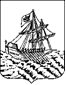 АДМИНИСТРАЦИЯ   КОСТРОМСКОЙ ОБЛАСТИДЕПАРТЕМАНТ ОБРАЗОВАНИЯ И НАУКИ КОСТРОМСКОЙ ОБЛАСТИОБЛАСТНОЕ ГОСУДАРСТВЕННОЕ БЮДЖЕТНОЕ ПРОФЕССИОНАЛЬНОЕОБРАЗОВАТЕЛЬНОЕ УЧРЕЖДЕНИЕ«Костромской колледж отраслевых технологий строительства и лесной промышленности»Утвержден приказом директора ОГБПОУ «Костромской колледж отраслевых технологий строительстваи лесной промышленности» № 12  от 29 августа 2018 г.АДАПТИРОВАННАЯ Рабочая программа учебной дисциплиныОП.01 ОСНОВЫ СТРОИТЕЛЬНОГО ПРОИЗВОДСТВАДля лиц с ограниченными возможностями  здоровьяпо профессии 18880, 16671 столяр строительный, плотникКострома, 2018 гАдаптированная рабочая программа учебной дисциплины разработана по профессиональной подготовке без получения профессионального образования по профессии18880  Столяр строительный; 16671 ПлотникДля лиц с ограниченными возможностями здоровьяОрганизация-разработчик: ОГБПОУ «Костромской колледж отраслевых технологий строительства и лесной промышленности»Разработчик: Воронина Галина Венеровна – преподаватель специальных дисциплин высшей квалификационной категорииСОДЕРЖАНИЕпаспорт АДАПТИРОВАННОЙ РАБОЧЕЙ ПРОГРАММЫ  УЧЕБНОЙ ДИСЦИПЛИНЫОБЩИЕ ПОЛОЖЕНИЯ1.1. Область применения программыАдаптированная образовательная программа учебной дисциплины разработана на основе Федеральный Закон РФ «Об образовании в Российской Федерации» от 29.12.2012 г. №273-ФЗ, ст.79; Приказа Минобрнауки РФ от 18 апреля 2013 года №292 «Об утверждении Порядка организации и осуществления образовательной деятельности по основным программам профессионального обучения»Адаптированная образовательная программа учебной дисциплины используется в профессиональной подготовке по направлению 18880 Столяр строительный, 16671 Плотник.1.2. Место дисциплины в структуре адаптированной профессиональной образовательной программы:Общепрофессиональный учебный цикл1.3. Характеристика группы, в которой реализуется программа:Программа предназначена для слушателей с ОВЗ с легкой степенью УО и ЗПР. Данная группа слушателей характеризуется:- сниженной работоспособностью вследствие возникающих явлений психомоторной расторможенности, возбудимости;   - низким уровнем познавательной активности и замедленным темпом переработки информации; - неустойчивостью внимания, нарушением скорости переключения внимания, объем его снижен;- память ограничена в объеме, преобладает кратковременная над долговременной, механическая над логической;- наглядно-действенное мышление развито в большей степени, чем наглядно-образное и особенно словесно-логическое;- имеются легкие нарушения речевых функций;- несформированность произвольного поведения по типу психической неустойчивости, расторможенность влечений, учебной мотивации;- ограниченные представления об окружающем мире.-  отличаются повышенной впечатлительностью (тревожностью): болезненно реагируют на тон голоса, отмечают малейшее изменение в настроении.- характерна повышенная утомляемость. Быстро становятся вялыми или раздражительными, с трудом сосредоточиваются на задании. При неудачах быстро утрачивают интерес, отказываются от выполнения задания.- отмечается повышенная возбудимость, беспокойство, склонность к вспышкам раздражительности, упрямству. При обучении следует разговаривать спокойным тоном, проявлять доброжелательность и терпение.           1.4. Характеристика группы, в которой реализуется программа:Программа предназначена для слушателей с ОВЗ с легкой степенью УО и ЗПР. Данная группа слушателей характеризуется:- сниженной работоспособностью вследствие возникающих явлений психомоторной расторможенности, возбудимости;   - низким уровнем познавательной активности и замедленным темпом переработки информации; - неустойчивостью внимания, нарушением скорости переключения внимания, объем его снижен;- память ограничена в объеме, преобладает кратковременная над долговременной, механическая над логической;- наглядно-действенное мышление развито в большей степени, чем наглядно-образное и особенно словесно-логическое;- имеются легкие нарушения речевых функций;- несформированность произвольного поведения по типу психической неустойчивости, расторможенность влечений, учебной мотивации;- ограниченные представления об окружающем мире.-  отличаются повышенной впечатлительностью (тревожностью): болезненно реагируют на тон голоса, отмечают малейшее изменение в настроении.- характерна повышенная утомляемость. Быстро становятся вялыми или раздражительными, с трудом сосредоточиваются на задании. При неудачах быстро утрачивают интерес, отказываются от выполнения задания.- отмечается повышенная возбудимость, беспокойство, склонность к вспышкам раздражительности, упрямству. При обучении следует разговаривать спокойным тоном, проявлять доброжелательность и терпение.1.6 Цели и задачи общепрофессиональной дисциплины:Адаптированная рабочая программа учебной дисциплины является частью основной профессиональной образовательной программы по профессии: 18880, 16671 Столяр строительный, плотник для лиц с ограниченными возможностями здоровья.В результате изучения обязательной части цикла  слушатель по общепрофессиональным  дисциплинам  должен:уметь:     - составлять технологическую последовательность выполнения столярных и плотничных работ     - читать инструкционные карты трудовых процессовзнать: классификацию зданий и сооружений  элементы зданий; строительные работы и процессыквалификацию строительных рабочихосновные сведения по организации труда рабочихклассификацию оборудования для столярных и плотничных  работвиды столярных и плотничных работ и последовательность их выполнения нормирующую документацию на столярные и плотничные работы1.4. Количество часов на освоение адаптированной рабочей программы дисциплины:      Общая нагрузка 111 часов, в том числе:теоретических занятий – 55 часов;лабораторно-практических – 56 часов.СТРУКТУРА И СОДЕРЖАНИЕ АДАПТИРОВАННОЙ РАБОЧЕЙ ПРОГРАММЫ УЧЕБНОЙ ДИСЦИПЛИНЫ              «Основы строительного производства»Объем учебной дисциплины и виды учебной работы2.2.  Тематический план и содержание адаптированной рабочей программы учебной дисциплины  «Основы строительного производства»Для характеристики уровня освоения учебного материала используются следующие обозначения:1. – ознакомительный (узнавание ранее изученных объектов, свойств); 2. – репродуктивный (выполнение деятельности по образцу, инструкции или под руководством)3. – продуктивный (планирование и самостоятельное выполнение деятельности, решение проблемных задач)условия реализации АДАПТИРОВАННОЙ РАБОЧЕЙ программы дисциплины3.1.Кадровое обеспечениеТребования к квалификации педагогических кадров, обеспечивающих обучение по программам профессионального обучения:- наличие высшего профессионального образования по специальности.- опыт деятельности в организациях соответствующей профессиональной сферы,Педагогические работники, участвующие в реализации адаптированной образовательной программы ознакомлены с психофизическими особенностями обучающихся инвалидов и обучающихся с ограниченными возможностями здоровья и учитывать их при организации образовательного процесса.К реализации адаптированной образовательной программы, с целью осуществления социально-психологического сопровождения, привлекаются педагоги-психологи, социальные педагоги.Работа педагога-психолога  с обучающимися с ограниченными возможностями здоровья и инвалидами в профессиональных образовательных организациях заключается в создании благоприятного психологического климата, формировании условий, стимулирующих личностный и профессиональный рост, в обеспечении психологической защищённости абитуриентов и обучающихся, в поддержке и укреплении их психического здоровья.Социальный педагог  осуществляет социальную защиту, выявляет потребности обучающихся с ограниченными возможностями здоровья и инвалидов и их семей в сфере социальной поддержки, определяет направления помощи в адаптации и социализации, участвует в установленном законодательством Российской Федерации порядке в мероприятиях по обеспечению защиты прав и законных интересов ребенка в государственных органах и органах местного самоуправления.3.2. Требования к минимальному материально-техническому обеспечениюМатериально-техническое обеспечение реализации адаптированной  программы должно отвечать  особым образовательным потребностям каждой категории обучающихся инвалидов и обучающихся с ограниченными возможностями здоровья. В связи с этим в структуре материально-технического обеспечения образовательного процесса каждой категории обучающихся инвалидов и обучающихся с ограниченными возможности здоровья должна быть отражена специфика требований к доступной среде, в том числе:-   организации безбарьерной архитектурной среды образовательной организации;-   организации рабочего места обучающегося;-   техническим и программным средствам общего и специального назначения.Учебные кабинеты, мастерские, специализированные лаборатории оснащены современным оборудованием.3.3. Требования к минимальному материально-техническому обеспечениюреализация адаптированной программы учебной дисциплины предполагает наличие учебного кабинета«Основы строительного производства» Оборудование учебного кабинета: - посадочные места по количеству слушателей;- комплект учебно-наглядных пособий,  - типовые комплекты учебного оборудования.   Технические средства обучения:   - компьютер с лицензионным программным обеспечением;  - мультимедиа проектор,   - интерактивная доска.3.4. Информационное обеспечение обученияПеречень рекомендуемых учебных изданий, дополнительной литературы    Основные источники:1. Материаловедение. Отделочные работы: Учебник для нач. проф. образования / В.А. Смирнов, Б.А. Ефимов, О.В. Кульков и др. -М.: ПрофОбрИздат, 2017       INTERNET-РЕСУРСЫ.Техническая литература [Электронный ресурс]. – Режим доступа: http//www.tehlit.ru, свободный. – Загл. с экрана.Портал нормативно-технической документации [Электронный ресурс]. – Режим доступа: http//www.pntdoc.ru, свободный. – Загл. с экрана.Строительство и ремонт [Электронный ресурс]. – Режим доступа: http//www.stroy-remont.org., свободный. – Загл. с экрана.Контроль и оценка результатов освоения ДисциплиныКонтроль и оценка результатов освоения дисциплины осуществляется преподавателем в процессе проведения практических занятий и лабораторных работ, тестирования, а также выполнения слушателями индивидуальных заданий, проектов, исследований.ПАСПОРТ АДАПТИРОВАННОЙ РАБОЧЕЙ ПРОГРАММЫ УЧЕБНОЙ ДИСЦИПЛИНЫ4СТРУКТУРА и содержание АДАПТИРОВАННОЙ РАБОЧЕЙ ПРОГРАММЫ УЧЕБНОЙ ДИСЦИПЛИНЫ7условия реализации АДАПТИРОВАННОЙ РАБОЧЕЙ ПРОГРАММЫ учебной дисциплины12Контроль и оценка результатов Освоения учебной дисциплины14Вид учебной работыОбъем часовОбязательная учебная нагрузка (всего) 111в том числе:     практические занятия56Итоговая аттестация в форме дифференцированного зачёта    Итоговая аттестация в форме дифференцированного зачёта    Наименование разделов и темСодержание учебного материала, лабораторные работы и практические занятияСодержание учебного материала, лабораторные работы и практические занятияСодержание коррекционной и воспитательной работы (методический инструментарий коррекционно-развивающего обучения)Содержание коррекционной и воспитательной работы (методический инструментарий коррекционно-развивающего обучения)Содержание коррекционной и воспитательной работы (методический инструментарий коррекционно-развивающего обучения)Содержание коррекционной и воспитательной работы (методический инструментарий коррекционно-развивающего обучения)Содержание коррекционной и воспитательной работы (методический инструментарий коррекционно-развивающего обучения)Объём часовУровень освоения12234Раздел 1.Здания и сооружения24Тема 1.1Классификация зданий и сооруженийСодержание учебного материала:Содержание учебного материала:Анаграммы, работа с карточками, расстановка слов в предложении-определении, восполни пропуски, составление плана, соотнеси вопрос и ответ, термин и его трактовку (составь пару), допиши предложение, кроссворды, физкультминутки.Анаграммы, работа с карточками, расстановка слов в предложении-определении, восполни пропуски, составление плана, соотнеси вопрос и ответ, термин и его трактовку (составь пару), допиши предложение, кроссворды, физкультминутки.Анаграммы, работа с карточками, расстановка слов в предложении-определении, восполни пропуски, составление плана, соотнеси вопрос и ответ, термин и его трактовку (составь пару), допиши предложение, кроссворды, физкультминутки.Анаграммы, работа с карточками, расстановка слов в предложении-определении, восполни пропуски, составление плана, соотнеси вопрос и ответ, термин и его трактовку (составь пару), допиши предложение, кроссворды, физкультминутки.Анаграммы, работа с карточками, расстановка слов в предложении-определении, восполни пропуски, составление плана, соотнеси вопрос и ответ, термин и его трактовку (составь пару), допиши предложение, кроссворды, физкультминутки.4Тема 1.1Классификация зданий и сооружений1Определение зданий и сооружений, классификация зданий по назначению,  по долговечности, по огнестойкости. Анаграммы, работа с карточками, расстановка слов в предложении-определении, восполни пропуски, составление плана, соотнеси вопрос и ответ, термин и его трактовку (составь пару), допиши предложение, кроссворды, физкультминутки.Анаграммы, работа с карточками, расстановка слов в предложении-определении, восполни пропуски, составление плана, соотнеси вопрос и ответ, термин и его трактовку (составь пару), допиши предложение, кроссворды, физкультминутки.Анаграммы, работа с карточками, расстановка слов в предложении-определении, восполни пропуски, составление плана, соотнеси вопрос и ответ, термин и его трактовку (составь пару), допиши предложение, кроссворды, физкультминутки.Анаграммы, работа с карточками, расстановка слов в предложении-определении, восполни пропуски, составление плана, соотнеси вопрос и ответ, термин и его трактовку (составь пару), допиши предложение, кроссворды, физкультминутки.Анаграммы, работа с карточками, расстановка слов в предложении-определении, восполни пропуски, составление плана, соотнеси вопрос и ответ, термин и его трактовку (составь пару), допиши предложение, кроссворды, физкультминутки.42Тема 1.1Классификация зданий и сооружений2Классы зданий в зависимости от капитальности, эксплуатационных качеств, назначения и архитектурной значимостиАнаграммы, работа с карточками, расстановка слов в предложении-определении, восполни пропуски, составление плана, соотнеси вопрос и ответ, термин и его трактовку (составь пару), допиши предложение, кроссворды, физкультминутки.Анаграммы, работа с карточками, расстановка слов в предложении-определении, восполни пропуски, составление плана, соотнеси вопрос и ответ, термин и его трактовку (составь пару), допиши предложение, кроссворды, физкультминутки.Анаграммы, работа с карточками, расстановка слов в предложении-определении, восполни пропуски, составление плана, соотнеси вопрос и ответ, термин и его трактовку (составь пару), допиши предложение, кроссворды, физкультминутки.Анаграммы, работа с карточками, расстановка слов в предложении-определении, восполни пропуски, составление плана, соотнеси вопрос и ответ, термин и его трактовку (составь пару), допиши предложение, кроссворды, физкультминутки.Анаграммы, работа с карточками, расстановка слов в предложении-определении, восполни пропуски, составление плана, соотнеси вопрос и ответ, термин и его трактовку (составь пару), допиши предложение, кроссворды, физкультминутки.42Тема 1.2Конструктивные схемы зданийСодержание учебного материала:Содержание учебного материала:Анаграммы, работа с карточками, расстановка слов в предложении-определении, восполни пропуски, составление плана, соотнеси вопрос и ответ, термин и его трактовку (составь пару), допиши предложение, кроссворды, физкультминутки.Анаграммы, работа с карточками, расстановка слов в предложении-определении, восполни пропуски, составление плана, соотнеси вопрос и ответ, термин и его трактовку (составь пару), допиши предложение, кроссворды, физкультминутки.Анаграммы, работа с карточками, расстановка слов в предложении-определении, восполни пропуски, составление плана, соотнеси вопрос и ответ, термин и его трактовку (составь пару), допиши предложение, кроссворды, физкультминутки.Анаграммы, работа с карточками, расстановка слов в предложении-определении, восполни пропуски, составление плана, соотнеси вопрос и ответ, термин и его трактовку (составь пару), допиши предложение, кроссворды, физкультминутки.Анаграммы, работа с карточками, расстановка слов в предложении-определении, восполни пропуски, составление плана, соотнеси вопрос и ответ, термин и его трактовку (составь пару), допиши предложение, кроссворды, физкультминутки.16Тема 1.2Конструктивные схемы зданий1Бескаркасные здания: из кирпича и мелких камней Анаграммы, работа с карточками, расстановка слов в предложении-определении, восполни пропуски, составление плана, соотнеси вопрос и ответ, термин и его трактовку (составь пару), допиши предложение, кроссворды, физкультминутки.Анаграммы, работа с карточками, расстановка слов в предложении-определении, восполни пропуски, составление плана, соотнеси вопрос и ответ, термин и его трактовку (составь пару), допиши предложение, кроссворды, физкультминутки.Анаграммы, работа с карточками, расстановка слов в предложении-определении, восполни пропуски, составление плана, соотнеси вопрос и ответ, термин и его трактовку (составь пару), допиши предложение, кроссворды, физкультминутки.Анаграммы, работа с карточками, расстановка слов в предложении-определении, восполни пропуски, составление плана, соотнеси вопрос и ответ, термин и его трактовку (составь пару), допиши предложение, кроссворды, физкультминутки.Анаграммы, работа с карточками, расстановка слов в предложении-определении, восполни пропуски, составление плана, соотнеси вопрос и ответ, термин и его трактовку (составь пару), допиши предложение, кроссворды, физкультминутки.162Тема 1.2Конструктивные схемы зданий2Крупноблочные дома со стенами из бетонных и других крупных блоков Анаграммы, работа с карточками, расстановка слов в предложении-определении, восполни пропуски, составление плана, соотнеси вопрос и ответ, термин и его трактовку (составь пару), допиши предложение, кроссворды, физкультминутки.Анаграммы, работа с карточками, расстановка слов в предложении-определении, восполни пропуски, составление плана, соотнеси вопрос и ответ, термин и его трактовку (составь пару), допиши предложение, кроссворды, физкультминутки.Анаграммы, работа с карточками, расстановка слов в предложении-определении, восполни пропуски, составление плана, соотнеси вопрос и ответ, термин и его трактовку (составь пару), допиши предложение, кроссворды, физкультминутки.Анаграммы, работа с карточками, расстановка слов в предложении-определении, восполни пропуски, составление плана, соотнеси вопрос и ответ, термин и его трактовку (составь пару), допиши предложение, кроссворды, физкультминутки.Анаграммы, работа с карточками, расстановка слов в предложении-определении, восполни пропуски, составление плана, соотнеси вопрос и ответ, термин и его трактовку (составь пару), допиши предложение, кроссворды, физкультминутки.162Тема 1.2Конструктивные схемы зданий3Крупнопанельные домаАнаграммы, работа с карточками, расстановка слов в предложении-определении, восполни пропуски, составление плана, соотнеси вопрос и ответ, термин и его трактовку (составь пару), допиши предложение, кроссворды, физкультминутки.Анаграммы, работа с карточками, расстановка слов в предложении-определении, восполни пропуски, составление плана, соотнеси вопрос и ответ, термин и его трактовку (составь пару), допиши предложение, кроссворды, физкультминутки.Анаграммы, работа с карточками, расстановка слов в предложении-определении, восполни пропуски, составление плана, соотнеси вопрос и ответ, термин и его трактовку (составь пару), допиши предложение, кроссворды, физкультминутки.Анаграммы, работа с карточками, расстановка слов в предложении-определении, восполни пропуски, составление плана, соотнеси вопрос и ответ, термин и его трактовку (составь пару), допиши предложение, кроссворды, физкультминутки.Анаграммы, работа с карточками, расстановка слов в предложении-определении, восполни пропуски, составление плана, соотнеси вопрос и ответ, термин и его трактовку (составь пару), допиши предложение, кроссворды, физкультминутки.162Тема 1.2Конструктивные схемы зданий4Каркасные здания Анаграммы, работа с карточками, расстановка слов в предложении-определении, восполни пропуски, составление плана, соотнеси вопрос и ответ, термин и его трактовку (составь пару), допиши предложение, кроссворды, физкультминутки.Анаграммы, работа с карточками, расстановка слов в предложении-определении, восполни пропуски, составление плана, соотнеси вопрос и ответ, термин и его трактовку (составь пару), допиши предложение, кроссворды, физкультминутки.Анаграммы, работа с карточками, расстановка слов в предложении-определении, восполни пропуски, составление плана, соотнеси вопрос и ответ, термин и его трактовку (составь пару), допиши предложение, кроссворды, физкультминутки.Анаграммы, работа с карточками, расстановка слов в предложении-определении, восполни пропуски, составление плана, соотнеси вопрос и ответ, термин и его трактовку (составь пару), допиши предложение, кроссворды, физкультминутки.Анаграммы, работа с карточками, расстановка слов в предложении-определении, восполни пропуски, составление плана, соотнеси вопрос и ответ, термин и его трактовку (составь пару), допиши предложение, кроссворды, физкультминутки.162Тема 1.2Конструктивные схемы зданий5Каркасно-панельные зданияАнаграммы, работа с карточками, расстановка слов в предложении-определении, восполни пропуски, составление плана, соотнеси вопрос и ответ, термин и его трактовку (составь пару), допиши предложение, кроссворды, физкультминутки.Анаграммы, работа с карточками, расстановка слов в предложении-определении, восполни пропуски, составление плана, соотнеси вопрос и ответ, термин и его трактовку (составь пару), допиши предложение, кроссворды, физкультминутки.Анаграммы, работа с карточками, расстановка слов в предложении-определении, восполни пропуски, составление плана, соотнеси вопрос и ответ, термин и его трактовку (составь пару), допиши предложение, кроссворды, физкультминутки.Анаграммы, работа с карточками, расстановка слов в предложении-определении, восполни пропуски, составление плана, соотнеси вопрос и ответ, термин и его трактовку (составь пару), допиши предложение, кроссворды, физкультминутки.Анаграммы, работа с карточками, расстановка слов в предложении-определении, восполни пропуски, составление плана, соотнеси вопрос и ответ, термин и его трактовку (составь пару), допиши предложение, кроссворды, физкультминутки.162Тема 1.2Конструктивные схемы зданий6Объемно-блочные здания блочной схемы Анаграммы, работа с карточками, расстановка слов в предложении-определении, восполни пропуски, составление плана, соотнеси вопрос и ответ, термин и его трактовку (составь пару), допиши предложение, кроссворды, физкультминутки.Анаграммы, работа с карточками, расстановка слов в предложении-определении, восполни пропуски, составление плана, соотнеси вопрос и ответ, термин и его трактовку (составь пару), допиши предложение, кроссворды, физкультминутки.Анаграммы, работа с карточками, расстановка слов в предложении-определении, восполни пропуски, составление плана, соотнеси вопрос и ответ, термин и его трактовку (составь пару), допиши предложение, кроссворды, физкультминутки.Анаграммы, работа с карточками, расстановка слов в предложении-определении, восполни пропуски, составление плана, соотнеси вопрос и ответ, термин и его трактовку (составь пару), допиши предложение, кроссворды, физкультминутки.Анаграммы, работа с карточками, расстановка слов в предложении-определении, восполни пропуски, составление плана, соотнеси вопрос и ответ, термин и его трактовку (составь пару), допиши предложение, кроссворды, физкультминутки.162Тема 1.2Конструктивные схемы зданий7Объемно-блочные здания панельной схемы.Анаграммы, работа с карточками, расстановка слов в предложении-определении, восполни пропуски, составление плана, соотнеси вопрос и ответ, термин и его трактовку (составь пару), допиши предложение, кроссворды, физкультминутки.Анаграммы, работа с карточками, расстановка слов в предложении-определении, восполни пропуски, составление плана, соотнеси вопрос и ответ, термин и его трактовку (составь пару), допиши предложение, кроссворды, физкультминутки.Анаграммы, работа с карточками, расстановка слов в предложении-определении, восполни пропуски, составление плана, соотнеси вопрос и ответ, термин и его трактовку (составь пару), допиши предложение, кроссворды, физкультминутки.Анаграммы, работа с карточками, расстановка слов в предложении-определении, восполни пропуски, составление плана, соотнеси вопрос и ответ, термин и его трактовку (составь пару), допиши предложение, кроссворды, физкультминутки.Анаграммы, работа с карточками, расстановка слов в предложении-определении, восполни пропуски, составление плана, соотнеси вопрос и ответ, термин и его трактовку (составь пару), допиши предложение, кроссворды, физкультминутки.162Тема 1.2Конструктивные схемы зданий8 Единая модульная система как возможность унификации, типизации и стандартизации в  проектировании и производстве строительных конструкцийТема 1.2Конструктивные схемы зданий8 Единая модульная система как возможность унификации, типизации и стандартизации в  проектировании и производстве строительных конструкцийТема 1.2Конструктивные схемы зданийПрактические работы:Практические работы:4Тема 1.2Конструктивные схемы зданий1. Классификация элементов зданий по функциональному назначению.2. Основные конструктивные элементы зданий: фундаменты, стены, перекрытия, перегородки, крыша, лестницы, окна, двери, балконы,  эркеры, лоджии1. Классификация элементов зданий по функциональному назначению.2. Основные конструктивные элементы зданий: фундаменты, стены, перекрытия, перегородки, крыша, лестницы, окна, двери, балконы,  эркеры, лоджии43Раздел 2Организация производства столярно-плотничных работ38Тема 2.1Строительные нормы и правила. Производственно-техническая документацияСодержание учебного материала:Содержание учебного материала:Анаграммы, работа с карточками, расстановка слов в предложении-определении, восполни пропуски, составление плана, соотнеси вопрос и ответ, термин и его трактовку (составь пару), допиши предложение, кроссворды, физкультминутки.Анаграммы, работа с карточками, расстановка слов в предложении-определении, восполни пропуски, составление плана, соотнеси вопрос и ответ, термин и его трактовку (составь пару), допиши предложение, кроссворды, физкультминутки.Анаграммы, работа с карточками, расстановка слов в предложении-определении, восполни пропуски, составление плана, соотнеси вопрос и ответ, термин и его трактовку (составь пару), допиши предложение, кроссворды, физкультминутки.Анаграммы, работа с карточками, расстановка слов в предложении-определении, восполни пропуски, составление плана, соотнеси вопрос и ответ, термин и его трактовку (составь пару), допиши предложение, кроссворды, физкультминутки.Анаграммы, работа с карточками, расстановка слов в предложении-определении, восполни пропуски, составление плана, соотнеси вопрос и ответ, термин и его трактовку (составь пару), допиши предложение, кроссворды, физкультминутки.8Тема 2.1Строительные нормы и правила. Производственно-техническая документация1Строительные нормы и правила как система нормативных документов, обязательных для всех проектных и монтажных организаций, предприятий промышленности строительных материалов и конструкций.Анаграммы, работа с карточками, расстановка слов в предложении-определении, восполни пропуски, составление плана, соотнеси вопрос и ответ, термин и его трактовку (составь пару), допиши предложение, кроссворды, физкультминутки.Анаграммы, работа с карточками, расстановка слов в предложении-определении, восполни пропуски, составление плана, соотнеси вопрос и ответ, термин и его трактовку (составь пару), допиши предложение, кроссворды, физкультминутки.Анаграммы, работа с карточками, расстановка слов в предложении-определении, восполни пропуски, составление плана, соотнеси вопрос и ответ, термин и его трактовку (составь пару), допиши предложение, кроссворды, физкультминутки.Анаграммы, работа с карточками, расстановка слов в предложении-определении, восполни пропуски, составление плана, соотнеси вопрос и ответ, термин и его трактовку (составь пару), допиши предложение, кроссворды, физкультминутки.Анаграммы, работа с карточками, расстановка слов в предложении-определении, восполни пропуски, составление плана, соотнеси вопрос и ответ, термин и его трактовку (составь пару), допиши предложение, кроссворды, физкультминутки.82Тема 2.1Строительные нормы и правила. Производственно-техническая документация2 Производственно-техническая документация: акты на скрытые работы Анаграммы, работа с карточками, расстановка слов в предложении-определении, восполни пропуски, составление плана, соотнеси вопрос и ответ, термин и его трактовку (составь пару), допиши предложение, кроссворды, физкультминутки.Анаграммы, работа с карточками, расстановка слов в предложении-определении, восполни пропуски, составление плана, соотнеси вопрос и ответ, термин и его трактовку (составь пару), допиши предложение, кроссворды, физкультминутки.Анаграммы, работа с карточками, расстановка слов в предложении-определении, восполни пропуски, составление плана, соотнеси вопрос и ответ, термин и его трактовку (составь пару), допиши предложение, кроссворды, физкультминутки.Анаграммы, работа с карточками, расстановка слов в предложении-определении, восполни пропуски, составление плана, соотнеси вопрос и ответ, термин и его трактовку (составь пару), допиши предложение, кроссворды, физкультминутки.Анаграммы, работа с карточками, расстановка слов в предложении-определении, восполни пропуски, составление плана, соотнеси вопрос и ответ, термин и его трактовку (составь пару), допиши предложение, кроссворды, физкультминутки.82Тема 2.1Строительные нормы и правила. Производственно-техническая документация3Журнал работ. Анаграммы, работа с карточками, расстановка слов в предложении-определении, восполни пропуски, составление плана, соотнеси вопрос и ответ, термин и его трактовку (составь пару), допиши предложение, кроссворды, физкультминутки.Анаграммы, работа с карточками, расстановка слов в предложении-определении, восполни пропуски, составление плана, соотнеси вопрос и ответ, термин и его трактовку (составь пару), допиши предложение, кроссворды, физкультминутки.Анаграммы, работа с карточками, расстановка слов в предложении-определении, восполни пропуски, составление плана, соотнеси вопрос и ответ, термин и его трактовку (составь пару), допиши предложение, кроссворды, физкультминутки.Анаграммы, работа с карточками, расстановка слов в предложении-определении, восполни пропуски, составление плана, соотнеси вопрос и ответ, термин и его трактовку (составь пару), допиши предложение, кроссворды, физкультминутки.Анаграммы, работа с карточками, расстановка слов в предложении-определении, восполни пропуски, составление плана, соотнеси вопрос и ответ, термин и его трактовку (составь пару), допиши предложение, кроссворды, физкультминутки.82Тема 2.1Строительные нормы и правила. Производственно-техническая документация4Технологические карты. Анаграммы, работа с карточками, расстановка слов в предложении-определении, восполни пропуски, составление плана, соотнеси вопрос и ответ, термин и его трактовку (составь пару), допиши предложение, кроссворды, физкультминутки.Анаграммы, работа с карточками, расстановка слов в предложении-определении, восполни пропуски, составление плана, соотнеси вопрос и ответ, термин и его трактовку (составь пару), допиши предложение, кроссворды, физкультминутки.Анаграммы, работа с карточками, расстановка слов в предложении-определении, восполни пропуски, составление плана, соотнеси вопрос и ответ, термин и его трактовку (составь пару), допиши предложение, кроссворды, физкультминутки.Анаграммы, работа с карточками, расстановка слов в предложении-определении, восполни пропуски, составление плана, соотнеси вопрос и ответ, термин и его трактовку (составь пару), допиши предложение, кроссворды, физкультминутки.Анаграммы, работа с карточками, расстановка слов в предложении-определении, восполни пропуски, составление плана, соотнеси вопрос и ответ, термин и его трактовку (составь пару), допиши предложение, кроссворды, физкультминутки.82Тема 2.2Назначение и состав проекта производства работСодержание учебного материала:Содержание учебного материала:Анаграммы, работа с карточками, расстановка слов в предложении-определении, восполни пропуски, составление плана, соотнеси вопрос и ответ, термин и его трактовку (составь пару), допиши предложение, кроссворды, физкультминуткиАнаграммы, работа с карточками, расстановка слов в предложении-определении, восполни пропуски, составление плана, соотнеси вопрос и ответ, термин и его трактовку (составь пару), допиши предложение, кроссворды, физкультминуткиАнаграммы, работа с карточками, расстановка слов в предложении-определении, восполни пропуски, составление плана, соотнеси вопрос и ответ, термин и его трактовку (составь пару), допиши предложение, кроссворды, физкультминуткиАнаграммы, работа с карточками, расстановка слов в предложении-определении, восполни пропуски, составление плана, соотнеси вопрос и ответ, термин и его трактовку (составь пару), допиши предложение, кроссворды, физкультминуткиАнаграммы, работа с карточками, расстановка слов в предложении-определении, восполни пропуски, составление плана, соотнеси вопрос и ответ, термин и его трактовку (составь пару), допиши предложение, кроссворды, физкультминутки14Тема 2.2Назначение и состав проекта производства работ1Проект производства работ (ППР) как руководство для организаций и производства работ по возведению зданий или объектов. Анаграммы, работа с карточками, расстановка слов в предложении-определении, восполни пропуски, составление плана, соотнеси вопрос и ответ, термин и его трактовку (составь пару), допиши предложение, кроссворды, физкультминуткиАнаграммы, работа с карточками, расстановка слов в предложении-определении, восполни пропуски, составление плана, соотнеси вопрос и ответ, термин и его трактовку (составь пару), допиши предложение, кроссворды, физкультминуткиАнаграммы, работа с карточками, расстановка слов в предложении-определении, восполни пропуски, составление плана, соотнеси вопрос и ответ, термин и его трактовку (составь пару), допиши предложение, кроссворды, физкультминуткиАнаграммы, работа с карточками, расстановка слов в предложении-определении, восполни пропуски, составление плана, соотнеси вопрос и ответ, термин и его трактовку (составь пару), допиши предложение, кроссворды, физкультминуткиАнаграммы, работа с карточками, расстановка слов в предложении-определении, восполни пропуски, составление плана, соотнеси вопрос и ответ, термин и его трактовку (составь пару), допиши предложение, кроссворды, физкультминутки142Тема 2.2Назначение и состав проекта производства работ2Состав ППР: календарный план производства работ по объекту;Анаграммы, работа с карточками, расстановка слов в предложении-определении, восполни пропуски, составление плана, соотнеси вопрос и ответ, термин и его трактовку (составь пару), допиши предложение, кроссворды, физкультминуткиАнаграммы, работа с карточками, расстановка слов в предложении-определении, восполни пропуски, составление плана, соотнеси вопрос и ответ, термин и его трактовку (составь пару), допиши предложение, кроссворды, физкультминуткиАнаграммы, работа с карточками, расстановка слов в предложении-определении, восполни пропуски, составление плана, соотнеси вопрос и ответ, термин и его трактовку (составь пару), допиши предложение, кроссворды, физкультминуткиАнаграммы, работа с карточками, расстановка слов в предложении-определении, восполни пропуски, составление плана, соотнеси вопрос и ответ, термин и его трактовку (составь пару), допиши предложение, кроссворды, физкультминуткиАнаграммы, работа с карточками, расстановка слов в предложении-определении, восполни пропуски, составление плана, соотнеси вопрос и ответ, термин и его трактовку (составь пару), допиши предложение, кроссворды, физкультминутки142Тема 2.2Назначение и состав проекта производства работ3Состав ППР:  график поступления строительных материалов, конструкций; Анаграммы, работа с карточками, расстановка слов в предложении-определении, восполни пропуски, составление плана, соотнеси вопрос и ответ, термин и его трактовку (составь пару), допиши предложение, кроссворды, физкультминуткиАнаграммы, работа с карточками, расстановка слов в предложении-определении, восполни пропуски, составление плана, соотнеси вопрос и ответ, термин и его трактовку (составь пару), допиши предложение, кроссворды, физкультминуткиАнаграммы, работа с карточками, расстановка слов в предложении-определении, восполни пропуски, составление плана, соотнеси вопрос и ответ, термин и его трактовку (составь пару), допиши предложение, кроссворды, физкультминуткиАнаграммы, работа с карточками, расстановка слов в предложении-определении, восполни пропуски, составление плана, соотнеси вопрос и ответ, термин и его трактовку (составь пару), допиши предложение, кроссворды, физкультминуткиАнаграммы, работа с карточками, расстановка слов в предложении-определении, восполни пропуски, составление плана, соотнеси вопрос и ответ, термин и его трактовку (составь пару), допиши предложение, кроссворды, физкультминутки142Тема 2.2Назначение и состав проекта производства работ4 Состав ППР:график движения рабочих по профессиям; график работы монтажных кранов и других строительных машин; Анаграммы, работа с карточками, расстановка слов в предложении-определении, восполни пропуски, составление плана, соотнеси вопрос и ответ, термин и его трактовку (составь пару), допиши предложение, кроссворды, физкультминуткиАнаграммы, работа с карточками, расстановка слов в предложении-определении, восполни пропуски, составление плана, соотнеси вопрос и ответ, термин и его трактовку (составь пару), допиши предложение, кроссворды, физкультминуткиАнаграммы, работа с карточками, расстановка слов в предложении-определении, восполни пропуски, составление плана, соотнеси вопрос и ответ, термин и его трактовку (составь пару), допиши предложение, кроссворды, физкультминуткиАнаграммы, работа с карточками, расстановка слов в предложении-определении, восполни пропуски, составление плана, соотнеси вопрос и ответ, термин и его трактовку (составь пару), допиши предложение, кроссворды, физкультминуткиАнаграммы, работа с карточками, расстановка слов в предложении-определении, восполни пропуски, составление плана, соотнеси вопрос и ответ, термин и его трактовку (составь пару), допиши предложение, кроссворды, физкультминутки142Тема 2.2Назначение и состав проекта производства работ5Состав ППР:строй-генплан объекта, схема размещения конструкций и стройматериалов,Анаграммы, работа с карточками, расстановка слов в предложении-определении, восполни пропуски, составление плана, соотнеси вопрос и ответ, термин и его трактовку (составь пару), допиши предложение, кроссворды, физкультминуткиАнаграммы, работа с карточками, расстановка слов в предложении-определении, восполни пропуски, составление плана, соотнеси вопрос и ответ, термин и его трактовку (составь пару), допиши предложение, кроссворды, физкультминуткиАнаграммы, работа с карточками, расстановка слов в предложении-определении, восполни пропуски, составление плана, соотнеси вопрос и ответ, термин и его трактовку (составь пару), допиши предложение, кроссворды, физкультминуткиАнаграммы, работа с карточками, расстановка слов в предложении-определении, восполни пропуски, составление плана, соотнеси вопрос и ответ, термин и его трактовку (составь пару), допиши предложение, кроссворды, физкультминуткиАнаграммы, работа с карточками, расстановка слов в предложении-определении, восполни пропуски, составление плана, соотнеси вопрос и ответ, термин и его трактовку (составь пару), допиши предложение, кроссворды, физкультминутки142Тема 2.2Назначение и состав проекта производства работ6Технологические карты на сложные виды работ; Анаграммы, работа с карточками, расстановка слов в предложении-определении, восполни пропуски, составление плана, соотнеси вопрос и ответ, термин и его трактовку (составь пару), допиши предложение, кроссворды, физкультминуткиАнаграммы, работа с карточками, расстановка слов в предложении-определении, восполни пропуски, составление плана, соотнеси вопрос и ответ, термин и его трактовку (составь пару), допиши предложение, кроссворды, физкультминуткиАнаграммы, работа с карточками, расстановка слов в предложении-определении, восполни пропуски, составление плана, соотнеси вопрос и ответ, термин и его трактовку (составь пару), допиши предложение, кроссворды, физкультминуткиАнаграммы, работа с карточками, расстановка слов в предложении-определении, восполни пропуски, составление плана, соотнеси вопрос и ответ, термин и его трактовку (составь пару), допиши предложение, кроссворды, физкультминуткиАнаграммы, работа с карточками, расстановка слов в предложении-определении, восполни пропуски, составление плана, соотнеси вопрос и ответ, термин и его трактовку (составь пару), допиши предложение, кроссворды, физкультминутки142Тема 2.2Назначение и состав проекта производства работ7Решение по технике безопасности, требующие проектной разработке; методы контроля производства работАнаграммы, работа с карточками, расстановка слов в предложении-определении, восполни пропуски, составление плана, соотнеси вопрос и ответ, термин и его трактовку (составь пару), допиши предложение, кроссворды, физкультминуткиАнаграммы, работа с карточками, расстановка слов в предложении-определении, восполни пропуски, составление плана, соотнеси вопрос и ответ, термин и его трактовку (составь пару), допиши предложение, кроссворды, физкультминуткиАнаграммы, работа с карточками, расстановка слов в предложении-определении, восполни пропуски, составление плана, соотнеси вопрос и ответ, термин и его трактовку (составь пару), допиши предложение, кроссворды, физкультминуткиАнаграммы, работа с карточками, расстановка слов в предложении-определении, восполни пропуски, составление плана, соотнеси вопрос и ответ, термин и его трактовку (составь пару), допиши предложение, кроссворды, физкультминуткиАнаграммы, работа с карточками, расстановка слов в предложении-определении, восполни пропуски, составление плана, соотнеси вопрос и ответ, термин и его трактовку (составь пару), допиши предложение, кроссворды, физкультминутки142Тема 2.2Назначение и состав проекта производства работПрактические работы:Практические работы:14141414Тема 2.2Назначение и состав проекта производства работ1.  Изучение календарного плана производства работ2.   Чтение графика поступления строительных     материалов3.	Чтение строй-генплана объекта4.	Чтение графика движения рабочих по профессиям  5.	Чтение графика работы монтажных кранов и других строительных машин 6.	Чтение технологических карт на столярные и плотничные работы 7.	Изучение методов контроля производства  работ.Акты на скрытые работы.  Строительные нормы и правила. Журнал работ.1.  Изучение календарного плана производства работ2.   Чтение графика поступления строительных     материалов3.	Чтение строй-генплана объекта4.	Чтение графика движения рабочих по профессиям  5.	Чтение графика работы монтажных кранов и других строительных машин 6.	Чтение технологических карт на столярные и плотничные работы 7.	Изучение методов контроля производства  работ.Акты на скрытые работы.  Строительные нормы и правила. Журнал работ.141414143Тема 2.3Виды столярно-плотничных работ, последовательность их выполнения при строительстве зданийСодержание учебного материала:Содержание учебного материала:Анаграммы, работа с карточкамиАнаграммы, работа с карточками2222Тема 2.3Виды столярно-плотничных работ, последовательность их выполнения при строительстве зданий1Технологическая последовательность выполнения столярно-плотничных работ при строительстве деревянных, каменных и панельных домовАнаграммы, работа с карточкамиАнаграммы, работа с карточками22222Раздел 3 Оборудование, инструменты, приспособления для столярных и плотничных работ4646464646Тема 3.1 Ручной и механизированный инструмент для производства столярных и плотничных работСодержание учебного материала:Содержание учебного материала:Анаграммы, работа с карточками, расстановка слов в предложении-определении, восполни пропуски, составление плана, соотнеси вопрос и ответ, термин и его трактовку (составь пару), допиши предложение, кроссворды, физкультминутки.3030303030Тема 3.1 Ручной и механизированный инструмент для производства столярных и плотничных работ1Измерительный и разметочный инструментАнаграммы, работа с карточками, расстановка слов в предложении-определении, восполни пропуски, составление плана, соотнеси вопрос и ответ, термин и его трактовку (составь пару), допиши предложение, кроссворды, физкультминутки.30303030302Тема 3.1 Ручной и механизированный инструмент для производства столярных и плотничных работ2Ручные пмлыАнаграммы, работа с карточками, расстановка слов в предложении-определении, восполни пропуски, составление плана, соотнеси вопрос и ответ, термин и его трактовку (составь пару), допиши предложение, кроссворды, физкультминутки.30303030302Тема 3.1 Ручной и механизированный инструмент для производства столярных и плотничных работ3Столярные рубанкиАнаграммы, работа с карточками, расстановка слов в предложении-определении, восполни пропуски, составление плана, соотнеси вопрос и ответ, термин и его трактовку (составь пару), допиши предложение, кроссворды, физкультминутки.30303030302Тема 3.1 Ручной и механизированный инструмент для производства столярных и плотничных работ4Стамески и долотаАнаграммы, работа с карточками, расстановка слов в предложении-определении, восполни пропуски, составление плана, соотнеси вопрос и ответ, термин и его трактовку (составь пару), допиши предложение, кроссворды, физкультминутки.30303030302Тема 3.1 Ручной и механизированный инструмент для производства столярных и плотничных работ5Точильные камниАнаграммы, работа с карточками, расстановка слов в предложении-определении, восполни пропуски, составление плана, соотнеси вопрос и ответ, термин и его трактовку (составь пару), допиши предложение, кроссворды, физкультминутки.30303030302Тема 3.1 Ручной и механизированный инструмент для производства столярных и плотничных работ6Точильно-шлифовальные машиныАнаграммы, работа с карточками, расстановка слов в предложении-определении, восполни пропуски, составление плана, соотнеси вопрос и ответ, термин и его трактовку (составь пару), допиши предложение, кроссворды, физкультминутки.30303030302Тема 3.1 Ручной и механизированный инструмент для производства столярных и плотничных работ7СтругиАнаграммы, работа с карточками, расстановка слов в предложении-определении, восполни пропуски, составление плана, соотнеси вопрос и ответ, термин и его трактовку (составь пару), допиши предложение, кроссворды, физкультминутки.30303030302Тема 3.1 Ручной и механизированный инструмент для производства столярных и плотничных работ8СкобелиАнаграммы, работа с карточками, расстановка слов в предложении-определении, восполни пропуски, составление плана, соотнеси вопрос и ответ, термин и его трактовку (составь пару), допиши предложение, кроссворды, физкультминутки.30303030302Тема 3.1 Ручной и механизированный инструмент для производства столярных и плотничных работ9ЦиклиАнаграммы, работа с карточками, расстановка слов в предложении-определении, восполни пропуски, составление плана, соотнеси вопрос и ответ, термин и его трактовку (составь пару), допиши предложение, кроссворды, физкультминутки.30303030302Тема 3.1 Ручной и механизированный инструмент для производства столярных и плотничных работ10ТопорыАнаграммы, работа с карточками, расстановка слов в предложении-определении, восполни пропуски, составление плана, соотнеси вопрос и ответ, термин и его трактовку (составь пару), допиши предложение, кроссворды, физкультминутки.30303030302Тема 3.1 Ручной и механизированный инструмент для производства столярных и плотничных работ11Рашпили и напильники для дереваАнаграммы, работа с карточками, расстановка слов в предложении-определении, восполни пропуски, составление плана, соотнеси вопрос и ответ, термин и его трактовку (составь пару), допиши предложение, кроссворды, физкультминутки.30303030302Тема 3.1 Ручной и механизированный инструмент для производства столярных и плотничных работ12Ручные дрели  и коловоротыАнаграммы, работа с карточками, расстановка слов в предложении-определении, восполни пропуски, составление плана, соотнеси вопрос и ответ, термин и его трактовку (составь пару), допиши предложение, кроссворды, физкультминутки.30303030302Тема 3.1 Ручной и механизированный инструмент для производства столярных и плотничных работ13Молотки и киянкиАнаграммы, работа с карточками, расстановка слов в предложении-определении, восполни пропуски, составление плана, соотнеси вопрос и ответ, термин и его трактовку (составь пару), допиши предложение, кроссворды, физкультминутки.30303030302Тема 3.1 Ручной и механизированный инструмент для производства столярных и плотничных работ14ОтверткиАнаграммы, работа с карточками, расстановка слов в предложении-определении, восполни пропуски, составление плана, соотнеси вопрос и ответ, термин и его трактовку (составь пару), допиши предложение, кроссворды, физкультминутки.30303030302Тема 3.1 Ручной и механизированный инструмент для производства столярных и плотничных работ15Струбцины и другие зажимные приспособленияАнаграммы, работа с карточками, расстановка слов в предложении-определении, восполни пропуски, составление плана, соотнеси вопрос и ответ, термин и его трактовку (составь пару), допиши предложение, кроссворды, физкультминутки.30303030302Тема 3.1 Ручной и механизированный инструмент для производства столярных и плотничных работПрактические работы:Практические работы:161616161616Тема 3.1 Ручной и механизированный инструмент для производства столярных и плотничных работ1.Измерительный и разметочный инструмент.Ручные пилы2.Столярные рубанки.Стамески и долота3.Точильные камни.Точильно-шлифовальные машины4.Струги.Скобели.Цикли.5.Топоры.Молотки и киянки.Отвертки..6..Рашпили и напильники для дерева.7.Ручные дрели  и коловороты8.Струбцины и другие зажимные приспособления1.Измерительный и разметочный инструмент.Ручные пилы2.Столярные рубанки.Стамески и долота3.Точильные камни.Точильно-шлифовальные машины4.Струги.Скобели.Цикли.5.Топоры.Молотки и киянки.Отвертки..6..Рашпили и напильники для дерева.7.Ручные дрели  и коловороты8.Струбцины и другие зажимные приспособления161616161616Раздел 4 Средства подмащивания для плотничных работ3838Тема 4.1ОсО  Основныетре   требования Содержание учебного материала:Содержание учебного материала:Анаграммы, работа с карточкамиАнаграммы, работа с карточкамиАнаграммы, работа с карточкамиАнаграммы, работа с карточками44Тема 4.1ОсО  Основныетре   требования 1Классификация средств подмащивания, требования по равномерно- распределенной и сосредоточенной нагрузке. Анаграммы, работа с карточкамиАнаграммы, работа с карточкамиАнаграммы, работа с карточкамиАнаграммы, работа с карточками442Тема 4.1ОсО  Основныетре   требования 2Правила приемки средств подмащиванияАнаграммы, работа с карточкамиАнаграммы, работа с карточкамиАнаграммы, работа с карточкамиАнаграммы, работа с карточками442Тема 4.2Леса. Люльки, подмости, лестницы и стремянкиСодержание учебного материала:Содержание учебного материала:Анаграммы, работа с карточками, расстановка слов в предложении-определении, восполни пропуски, составление плана, соотнеси вопрос и ответ, термин и его трактовку (составь пару), допиши предложение, кроссворды, физкультминутки.Анаграммы, работа с карточками, расстановка слов в предложении-определении, восполни пропуски, составление плана, соотнеси вопрос и ответ, термин и его трактовку (составь пару), допиши предложение, кроссворды, физкультминутки.Анаграммы, работа с карточками, расстановка слов в предложении-определении, восполни пропуски, составление плана, соотнеси вопрос и ответ, термин и его трактовку (составь пару), допиши предложение, кроссворды, физкультминутки.Анаграммы, работа с карточками, расстановка слов в предложении-определении, восполни пропуски, составление плана, соотнеси вопрос и ответ, термин и его трактовку (составь пару), допиши предложение, кроссворды, физкультминутки.2424Тема 4.2Леса. Люльки, подмости, лестницы и стремянки1Виды лесов Конструкции лесов.  Анаграммы, работа с карточками, расстановка слов в предложении-определении, восполни пропуски, составление плана, соотнеси вопрос и ответ, термин и его трактовку (составь пару), допиши предложение, кроссворды, физкультминутки.Анаграммы, работа с карточками, расстановка слов в предложении-определении, восполни пропуски, составление плана, соотнеси вопрос и ответ, термин и его трактовку (составь пару), допиши предложение, кроссворды, физкультминутки.Анаграммы, работа с карточками, расстановка слов в предложении-определении, восполни пропуски, составление плана, соотнеси вопрос и ответ, термин и его трактовку (составь пару), допиши предложение, кроссворды, физкультминутки.Анаграммы, работа с карточками, расстановка слов в предложении-определении, восполни пропуски, составление плана, соотнеси вопрос и ответ, термин и его трактовку (составь пару), допиши предложение, кроссворды, физкультминутки.24242Тема 4.2Леса. Люльки, подмости, лестницы и стремянки2Правила техники безопасности при  сборке и демонтажу лесов. Безопасные правила эксплуатации лесовАнаграммы, работа с карточками, расстановка слов в предложении-определении, восполни пропуски, составление плана, соотнеси вопрос и ответ, термин и его трактовку (составь пару), допиши предложение, кроссворды, физкультминутки.Анаграммы, работа с карточками, расстановка слов в предложении-определении, восполни пропуски, составление плана, соотнеси вопрос и ответ, термин и его трактовку (составь пару), допиши предложение, кроссворды, физкультминутки.Анаграммы, работа с карточками, расстановка слов в предложении-определении, восполни пропуски, составление плана, соотнеси вопрос и ответ, термин и его трактовку (составь пару), допиши предложение, кроссворды, физкультминутки.Анаграммы, работа с карточками, расстановка слов в предложении-определении, восполни пропуски, составление плана, соотнеси вопрос и ответ, термин и его трактовку (составь пару), допиши предложение, кроссворды, физкультминутки.24242Тема 4.2Леса. Люльки, подмости, лестницы и стремянки3Виды люлекАнаграммы, работа с карточками, расстановка слов в предложении-определении, восполни пропуски, составление плана, соотнеси вопрос и ответ, термин и его трактовку (составь пару), допиши предложение, кроссворды, физкультминутки.Анаграммы, работа с карточками, расстановка слов в предложении-определении, восполни пропуски, составление плана, соотнеси вопрос и ответ, термин и его трактовку (составь пару), допиши предложение, кроссворды, физкультминутки.Анаграммы, работа с карточками, расстановка слов в предложении-определении, восполни пропуски, составление плана, соотнеси вопрос и ответ, термин и его трактовку (составь пару), допиши предложение, кроссворды, физкультминутки.Анаграммы, работа с карточками, расстановка слов в предложении-определении, восполни пропуски, составление плана, соотнеси вопрос и ответ, термин и его трактовку (составь пару), допиши предложение, кроссворды, физкультминутки.24242Тема 4.2Леса. Люльки, подмости, лестницы и стремянки4Конструкции люлек Анаграммы, работа с карточками, расстановка слов в предложении-определении, восполни пропуски, составление плана, соотнеси вопрос и ответ, термин и его трактовку (составь пару), допиши предложение, кроссворды, физкультминутки.Анаграммы, работа с карточками, расстановка слов в предложении-определении, восполни пропуски, составление плана, соотнеси вопрос и ответ, термин и его трактовку (составь пару), допиши предложение, кроссворды, физкультминутки.Анаграммы, работа с карточками, расстановка слов в предложении-определении, восполни пропуски, составление плана, соотнеси вопрос и ответ, термин и его трактовку (составь пару), допиши предложение, кроссворды, физкультминутки.Анаграммы, работа с карточками, расстановка слов в предложении-определении, восполни пропуски, составление плана, соотнеси вопрос и ответ, термин и его трактовку (составь пару), допиши предложение, кроссворды, физкультминутки.24242Тема 4.2Леса. Люльки, подмости, лестницы и стремянки5Виды подмостей.Анаграммы, работа с карточками, расстановка слов в предложении-определении, восполни пропуски, составление плана, соотнеси вопрос и ответ, термин и его трактовку (составь пару), допиши предложение, кроссворды, физкультминутки.Анаграммы, работа с карточками, расстановка слов в предложении-определении, восполни пропуски, составление плана, соотнеси вопрос и ответ, термин и его трактовку (составь пару), допиши предложение, кроссворды, физкультминутки.Анаграммы, работа с карточками, расстановка слов в предложении-определении, восполни пропуски, составление плана, соотнеси вопрос и ответ, термин и его трактовку (составь пару), допиши предложение, кроссворды, физкультминутки.Анаграммы, работа с карточками, расстановка слов в предложении-определении, восполни пропуски, составление плана, соотнеси вопрос и ответ, термин и его трактовку (составь пару), допиши предложение, кроссворды, физкультминутки.24242Тема 4.2Леса. Люльки, подмости, лестницы и стремянки6Конструкции подмостейАнаграммы, работа с карточками, расстановка слов в предложении-определении, восполни пропуски, составление плана, соотнеси вопрос и ответ, термин и его трактовку (составь пару), допиши предложение, кроссворды, физкультминутки.Анаграммы, работа с карточками, расстановка слов в предложении-определении, восполни пропуски, составление плана, соотнеси вопрос и ответ, термин и его трактовку (составь пару), допиши предложение, кроссворды, физкультминутки.Анаграммы, работа с карточками, расстановка слов в предложении-определении, восполни пропуски, составление плана, соотнеси вопрос и ответ, термин и его трактовку (составь пару), допиши предложение, кроссворды, физкультминутки.Анаграммы, работа с карточками, расстановка слов в предложении-определении, восполни пропуски, составление плана, соотнеси вопрос и ответ, термин и его трактовку (составь пару), допиши предложение, кроссворды, физкультминутки.24242Тема 4.2Леса. Люльки, подмости, лестницы и стремянки7Виды лестницАнаграммы, работа с карточками, расстановка слов в предложении-определении, восполни пропуски, составление плана, соотнеси вопрос и ответ, термин и его трактовку (составь пару), допиши предложение, кроссворды, физкультминутки.Анаграммы, работа с карточками, расстановка слов в предложении-определении, восполни пропуски, составление плана, соотнеси вопрос и ответ, термин и его трактовку (составь пару), допиши предложение, кроссворды, физкультминутки.Анаграммы, работа с карточками, расстановка слов в предложении-определении, восполни пропуски, составление плана, соотнеси вопрос и ответ, термин и его трактовку (составь пару), допиши предложение, кроссворды, физкультминутки.Анаграммы, работа с карточками, расстановка слов в предложении-определении, восполни пропуски, составление плана, соотнеси вопрос и ответ, термин и его трактовку (составь пару), допиши предложение, кроссворды, физкультминутки.24242Тема 4.2Леса. Люльки, подмости, лестницы и стремянки8Конструкции лестниц. Анаграммы, работа с карточками, расстановка слов в предложении-определении, восполни пропуски, составление плана, соотнеси вопрос и ответ, термин и его трактовку (составь пару), допиши предложение, кроссворды, физкультминутки.Анаграммы, работа с карточками, расстановка слов в предложении-определении, восполни пропуски, составление плана, соотнеси вопрос и ответ, термин и его трактовку (составь пару), допиши предложение, кроссворды, физкультминутки.Анаграммы, работа с карточками, расстановка слов в предложении-определении, восполни пропуски, составление плана, соотнеси вопрос и ответ, термин и его трактовку (составь пару), допиши предложение, кроссворды, физкультминутки.Анаграммы, работа с карточками, расстановка слов в предложении-определении, восполни пропуски, составление плана, соотнеси вопрос и ответ, термин и его трактовку (составь пару), допиши предложение, кроссворды, физкультминутки.24242Тема 4.2Леса. Люльки, подмости, лестницы и стремянки9Виды стремянокАнаграммы, работа с карточками, расстановка слов в предложении-определении, восполни пропуски, составление плана, соотнеси вопрос и ответ, термин и его трактовку (составь пару), допиши предложение, кроссворды, физкультминутки.Анаграммы, работа с карточками, расстановка слов в предложении-определении, восполни пропуски, составление плана, соотнеси вопрос и ответ, термин и его трактовку (составь пару), допиши предложение, кроссворды, физкультминутки.Анаграммы, работа с карточками, расстановка слов в предложении-определении, восполни пропуски, составление плана, соотнеси вопрос и ответ, термин и его трактовку (составь пару), допиши предложение, кроссворды, физкультминутки.Анаграммы, работа с карточками, расстановка слов в предложении-определении, восполни пропуски, составление плана, соотнеси вопрос и ответ, термин и его трактовку (составь пару), допиши предложение, кроссворды, физкультминутки.24242Тема 4.2Леса. Люльки, подмости, лестницы и стремянки10Конструкции стремянокАнаграммы, работа с карточками, расстановка слов в предложении-определении, восполни пропуски, составление плана, соотнеси вопрос и ответ, термин и его трактовку (составь пару), допиши предложение, кроссворды, физкультминутки.Анаграммы, работа с карточками, расстановка слов в предложении-определении, восполни пропуски, составление плана, соотнеси вопрос и ответ, термин и его трактовку (составь пару), допиши предложение, кроссворды, физкультминутки.Анаграммы, работа с карточками, расстановка слов в предложении-определении, восполни пропуски, составление плана, соотнеси вопрос и ответ, термин и его трактовку (составь пару), допиши предложение, кроссворды, физкультминутки.Анаграммы, работа с карточками, расстановка слов в предложении-определении, восполни пропуски, составление плана, соотнеси вопрос и ответ, термин и его трактовку (составь пару), допиши предложение, кроссворды, физкультминутки.24242Тема 4.2Леса. Люльки, подмости, лестницы и стремянки11Безопасные правила  эксплуатации люлекАнаграммы, работа с карточками, расстановка слов в предложении-определении, восполни пропуски, составление плана, соотнеси вопрос и ответ, термин и его трактовку (составь пару), допиши предложение, кроссворды, физкультминутки.Анаграммы, работа с карточками, расстановка слов в предложении-определении, восполни пропуски, составление плана, соотнеси вопрос и ответ, термин и его трактовку (составь пару), допиши предложение, кроссворды, физкультминутки.Анаграммы, работа с карточками, расстановка слов в предложении-определении, восполни пропуски, составление плана, соотнеси вопрос и ответ, термин и его трактовку (составь пару), допиши предложение, кроссворды, физкультминутки.Анаграммы, работа с карточками, расстановка слов в предложении-определении, восполни пропуски, составление плана, соотнеси вопрос и ответ, термин и его трактовку (составь пару), допиши предложение, кроссворды, физкультминутки.24242Тема 4.2Леса. Люльки, подмости, лестницы и стремянки12Безопасные правила  эксплуатации подмостей, лестниц. стремянок.Тема 4.2Леса. Люльки, подмости, лестницы и стремянкиПрактические работы:Практические работы:101010Тема 4.2Леса. Люльки, подмости, лестницы и стремянки1.	Виды лесов2.	Виды подмостей 3.	Виды лестниц и стремянок 4.	Виды люлек 5.   Безопасная эксплуатация средств подмащивания1.	Виды лесов2.	Виды подмостей 3.	Виды лестниц и стремянок 4.	Виды люлек 5.   Безопасная эксплуатация средств подмащивания1010103Итоговая контрольная работа (ДЗ)Итоговая контрольная работа (ДЗ)Итоговая контрольная работа (ДЗ)2222223Всего:Всего:Всего:1111111111111111113Результаты обучения(освоенные умения, усвоенные знания)Формы и методы контроля и оценки результатов обучения Формы и методы контроля и оценки результатов обучения Умения: - составлять технологическую последовательность выполнения столярных и плотничных работ     - читать инструкционные карты трудовых процессовпрактические занятия,  творческие работыпрактические занятия,  творческие работыЗнания: классификацию зданий и сооружений  элементы зданий; строительные работы и процессыквалификацию строительных рабочихосновные сведения по организации труда рабочихклассификацию оборудования для столярных и плотничных  работвиды столярных и плотничных работ и последовательность их выполнения нормирующую документацию на столярные и плотничные работыпрактические занятия,     индивидуальные практические задания,контрольные работы.практические занятия,     индивидуальные практические задания,контрольные работы.Критерии и нормы оценки знаний, умений и навыков обучающихсяНормы оценок знаний и  умений  обучающихся по устному опросуОценка «5» ставится, если обучающийся:полностью освоил учебный материал;умеет изложить его своими словами;самостоятельно подтверждает ответ конкретными примерами;правильно и обстоятельно отвечает на дополнительные вопросы учителя.Оценка «4» ставится, если обучающийся:	в основном усвоил учебный материал, допускает незначительные ошибки при его     изложении своими словами;	подтверждает ответ конкретными примерами;правильно отвечает на дополнительные вопросы учителя.Оценка «3» ставится, если обучающийся:не усвоил существенную часть учебного материала;допускает значительные ошибки при его изложении своими словами;затрудняется подтвердить ответ конкретными примерами;слабо отвечает на дополнительные вопросы.Оценка «2» ставится, если обучающийся:почти не усвоил учебный материал;не может изложить его своими словами;не может подтвердить ответ конкретными примерами;не отвечает на большую часть дополнительных вопросов учителя.Оценка «1» ставится, если обучающийся:полностью не усвоил учебный материал;не может изложить знания своими словами;не может ответить на дополнительные вопросы учителя.Нормы оценок выполнения обучающимися графических заданий и лабораторно-практических работОценка «5» ставится, если обучающийся:творчески планирует выполнение работы;самостоятельно и полностью использует знания программного материала;правильно и аккуратно выполняет задание;умеет пользоваться справочной литературой, наглядными пособиями, приборами и другими средствами.Оценка «4» ставится, если обучающийся:правильно планирует выполнение работы;самостоятельно использует знания программного материала;в основном правильно и аккуратно выполняет задание;умеет пользоваться справочной литературой, наглядными пособиями, приборами и другими средствами.Оценка «3» ставится, если обучающийся:допускает ошибки при планировании выполнения работы;не может самостоятельно использовать значительную часть знаний программного материала;допускает ошибки и неаккуратно выполняет задание;затрудняется самостоятельно использовать справочную литературу, наглядные пособия, приборы и другие средства.Оценка «2» ставится, если обучающийся:не может правильно спланировать выполнение работы;не может использовать знания программного материала;допускает грубые ошибки и неаккуратно выполняет задание;не может самостоятельно использовать справочную литературу, наглядные пособия, приборы и другие средства.Оценка «1» ставится, если обучающийся:не может спланировать выполнение работы;не может использовать знания программного материала;отказывается выполнять задание.Проверка и оценка практической работы обучающихсяОценка«5» - работа выполнена в заданное время, самостоятельно, с соблюдением технологической последовательности, качественно и творчески;Оценка«4» - работа выполнена в заданное время, самостоятельно, с соблюдением технологической последовательности, при выполнении отдельных операций допущены небольшие отклонения; общий вид изделия аккуратный;Оценка«3» - работа выполнена в заданное время, самостоятельно, с нарушением технологической последовательности, отдельные операции выполнены с отклонением от образца (если не было на то установки); изделие оформлено небрежно или не закончено в срок;Оценка«2» – слушатель самостоятельно не справился с работой, технологическая последовательность нарушена, при выполнении операций допущены большие отклонения, изделие оформлено небрежно и имеет незавершенный вид.Оценивание теста  обучающихся производится по следующей системе:Оценка«5» - получают учащиеся, справившиеся с работой 100 - 90 %;Оценка«4» - ставится в том случае, если верные ответы составляют 80 % от общего количества;Оценка«3» - соответствует работа, содержащая 50 – 70 % правильных ответов.Критерии и нормы оценки знаний, умений и навыков обучающихсяНормы оценок знаний и  умений  обучающихся по устному опросуОценка «5» ставится, если обучающийся:полностью освоил учебный материал;умеет изложить его своими словами;самостоятельно подтверждает ответ конкретными примерами;правильно и обстоятельно отвечает на дополнительные вопросы учителя.Оценка «4» ставится, если обучающийся:	в основном усвоил учебный материал, допускает незначительные ошибки при его     изложении своими словами;	подтверждает ответ конкретными примерами;правильно отвечает на дополнительные вопросы учителя.Оценка «3» ставится, если обучающийся:не усвоил существенную часть учебного материала;допускает значительные ошибки при его изложении своими словами;затрудняется подтвердить ответ конкретными примерами;слабо отвечает на дополнительные вопросы.Оценка «2» ставится, если обучающийся:почти не усвоил учебный материал;не может изложить его своими словами;не может подтвердить ответ конкретными примерами;не отвечает на большую часть дополнительных вопросов учителя.Оценка «1» ставится, если обучающийся:полностью не усвоил учебный материал;не может изложить знания своими словами;не может ответить на дополнительные вопросы учителя.Нормы оценок выполнения обучающимися графических заданий и лабораторно-практических работОценка «5» ставится, если обучающийся:творчески планирует выполнение работы;самостоятельно и полностью использует знания программного материала;правильно и аккуратно выполняет задание;умеет пользоваться справочной литературой, наглядными пособиями, приборами и другими средствами.Оценка «4» ставится, если обучающийся:правильно планирует выполнение работы;самостоятельно использует знания программного материала;в основном правильно и аккуратно выполняет задание;умеет пользоваться справочной литературой, наглядными пособиями, приборами и другими средствами.Оценка «3» ставится, если обучающийся:допускает ошибки при планировании выполнения работы;не может самостоятельно использовать значительную часть знаний программного материала;допускает ошибки и неаккуратно выполняет задание;затрудняется самостоятельно использовать справочную литературу, наглядные пособия, приборы и другие средства.Оценка «2» ставится, если обучающийся:не может правильно спланировать выполнение работы;не может использовать знания программного материала;допускает грубые ошибки и неаккуратно выполняет задание;не может самостоятельно использовать справочную литературу, наглядные пособия, приборы и другие средства.Оценка «1» ставится, если обучающийся:не может спланировать выполнение работы;не может использовать знания программного материала;отказывается выполнять задание.Проверка и оценка практической работы обучающихсяОценка«5» - работа выполнена в заданное время, самостоятельно, с соблюдением технологической последовательности, качественно и творчески;Оценка«4» - работа выполнена в заданное время, самостоятельно, с соблюдением технологической последовательности, при выполнении отдельных операций допущены небольшие отклонения; общий вид изделия аккуратный;Оценка«3» - работа выполнена в заданное время, самостоятельно, с нарушением технологической последовательности, отдельные операции выполнены с отклонением от образца (если не было на то установки); изделие оформлено небрежно или не закончено в срок;Оценка«2» – слушатель самостоятельно не справился с работой, технологическая последовательность нарушена, при выполнении операций допущены большие отклонения, изделие оформлено небрежно и имеет незавершенный вид.Оценивание теста  обучающихся производится по следующей системе:Оценка«5» - получают учащиеся, справившиеся с работой 100 - 90 %;Оценка«4» - ставится в том случае, если верные ответы составляют 80 % от общего количества;Оценка«3» - соответствует работа, содержащая 50 – 70 % правильных ответов.Критерии и нормы оценки знаний, умений и навыков обучающихсяНормы оценок знаний и  умений  обучающихся по устному опросуОценка «5» ставится, если обучающийся:полностью освоил учебный материал;умеет изложить его своими словами;самостоятельно подтверждает ответ конкретными примерами;правильно и обстоятельно отвечает на дополнительные вопросы учителя.Оценка «4» ставится, если обучающийся:	в основном усвоил учебный материал, допускает незначительные ошибки при его     изложении своими словами;	подтверждает ответ конкретными примерами;правильно отвечает на дополнительные вопросы учителя.Оценка «3» ставится, если обучающийся:не усвоил существенную часть учебного материала;допускает значительные ошибки при его изложении своими словами;затрудняется подтвердить ответ конкретными примерами;слабо отвечает на дополнительные вопросы.Оценка «2» ставится, если обучающийся:почти не усвоил учебный материал;не может изложить его своими словами;не может подтвердить ответ конкретными примерами;не отвечает на большую часть дополнительных вопросов учителя.Оценка «1» ставится, если обучающийся:полностью не усвоил учебный материал;не может изложить знания своими словами;не может ответить на дополнительные вопросы учителя.Нормы оценок выполнения обучающимися графических заданий и лабораторно-практических работОценка «5» ставится, если обучающийся:творчески планирует выполнение работы;самостоятельно и полностью использует знания программного материала;правильно и аккуратно выполняет задание;умеет пользоваться справочной литературой, наглядными пособиями, приборами и другими средствами.Оценка «4» ставится, если обучающийся:правильно планирует выполнение работы;самостоятельно использует знания программного материала;в основном правильно и аккуратно выполняет задание;умеет пользоваться справочной литературой, наглядными пособиями, приборами и другими средствами.Оценка «3» ставится, если обучающийся:допускает ошибки при планировании выполнения работы;не может самостоятельно использовать значительную часть знаний программного материала;допускает ошибки и неаккуратно выполняет задание;затрудняется самостоятельно использовать справочную литературу, наглядные пособия, приборы и другие средства.Оценка «2» ставится, если обучающийся:не может правильно спланировать выполнение работы;не может использовать знания программного материала;допускает грубые ошибки и неаккуратно выполняет задание;не может самостоятельно использовать справочную литературу, наглядные пособия, приборы и другие средства.Оценка «1» ставится, если обучающийся:не может спланировать выполнение работы;не может использовать знания программного материала;отказывается выполнять задание.Проверка и оценка практической работы обучающихсяОценка«5» - работа выполнена в заданное время, самостоятельно, с соблюдением технологической последовательности, качественно и творчески;Оценка«4» - работа выполнена в заданное время, самостоятельно, с соблюдением технологической последовательности, при выполнении отдельных операций допущены небольшие отклонения; общий вид изделия аккуратный;Оценка«3» - работа выполнена в заданное время, самостоятельно, с нарушением технологической последовательности, отдельные операции выполнены с отклонением от образца (если не было на то установки); изделие оформлено небрежно или не закончено в срок;Оценка«2» – слушатель самостоятельно не справился с работой, технологическая последовательность нарушена, при выполнении операций допущены большие отклонения, изделие оформлено небрежно и имеет незавершенный вид.Оценивание теста  обучающихся производится по следующей системе:Оценка«5» - получают учащиеся, справившиеся с работой 100 - 90 %;Оценка«4» - ставится в том случае, если верные ответы составляют 80 % от общего количества;Оценка«3» - соответствует работа, содержащая 50 – 70 % правильных ответов.